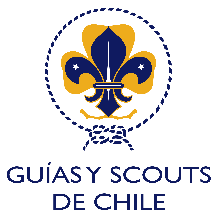 CHECK LIST BUSESNombre del 1er. ConductorNombre del 1er. ConductorNombre del 1er. ConductorNombre del 1er. ConductorR.U.N.Nombre del 2do. ConductorNombre del 2do. ConductorNombre del 2do. ConductorNombre del 2do. ConductorR.U.N.Nombre de auxiliar Nombre de auxiliar Nombre de auxiliar R.U.N.EmpresaEmpresaEmpresaPatenteDestino del viajeDestino del viajeDestino del viajePermiso circulaciónPermiso circulaciónPermiso circulaciónRevisión técnicaSeguro obligatorioSeguro obligatorioDatos dueñoDatos dueñoDatos dueñoNº pasajerosNº pasajerosKilometraje inicialKilometraje inicialKilometraje inicialHora salidaFecha salidaFecha salidaKilometraje finalKilometraje finalKilometraje finalHora llegadaFecha llegadaFecha llegadaBienMalITEM A REVISARITEM A REVISARITEM A REVISARITEM A REVISARITEM A REVISAROBSERVACIONESOBSERVACIONESOBSERVACIONESCamine alrededor del bus para una inspección visual general de su condiciónCamine alrededor del bus para una inspección visual general de su condiciónCamine alrededor del bus para una inspección visual general de su condiciónCamine alrededor del bus para una inspección visual general de su condiciónCamine alrededor del bus para una inspección visual general de su condiciónRevise el estado de los neumáticos, sus tuercas y si están bien infladosRevise el estado de los neumáticos, sus tuercas y si están bien infladosRevise el estado de los neumáticos, sus tuercas y si están bien infladosRevise el estado de los neumáticos, sus tuercas y si están bien infladosRevise el estado de los neumáticos, sus tuercas y si están bien infladosVerifique la existencia de los neumáticos de repuestoVerifique la existencia de los neumáticos de repuestoVerifique la existencia de los neumáticos de repuestoVerifique la existencia de los neumáticos de repuestoVerifique la existencia de los neumáticos de repuestoMire debajo del bus en búsqueda de cualquier fuga de líquidoMire debajo del bus en búsqueda de cualquier fuga de líquidoMire debajo del bus en búsqueda de cualquier fuga de líquidoMire debajo del bus en búsqueda de cualquier fuga de líquidoMire debajo del bus en búsqueda de cualquier fuga de líquidoVerifique el buen funcionamiento de las luces bajas del busVerifique el buen funcionamiento de las luces bajas del busVerifique el buen funcionamiento de las luces bajas del busVerifique el buen funcionamiento de las luces bajas del busVerifique el buen funcionamiento de las luces bajas del busVerifique el buen funcionamiento de las luces altas del busVerifique el buen funcionamiento de las luces altas del busVerifique el buen funcionamiento de las luces altas del busVerifique el buen funcionamiento de las luces altas del busVerifique el buen funcionamiento de las luces altas del busVerifique el buen funcionamiento de las luces marcha atrás del busVerifique el buen funcionamiento de las luces marcha atrás del busVerifique el buen funcionamiento de las luces marcha atrás del busVerifique el buen funcionamiento de las luces marcha atrás del busVerifique el buen funcionamiento de las luces marcha atrás del busVerifique el buen funcionamiento de las luces de posicionamiento del busVerifique el buen funcionamiento de las luces de posicionamiento del busVerifique el buen funcionamiento de las luces de posicionamiento del busVerifique el buen funcionamiento de las luces de posicionamiento del busVerifique el buen funcionamiento de las luces de posicionamiento del busVerifique el buen funcionamiento de las luces de freno del busVerifique el buen funcionamiento de las luces de freno del busVerifique el buen funcionamiento de las luces de freno del busVerifique el buen funcionamiento de las luces de freno del busVerifique el buen funcionamiento de las luces de freno del busVerifique el buen funcionamiento de las luces intermitentes del busVerifique el buen funcionamiento de las luces intermitentes del busVerifique el buen funcionamiento de las luces intermitentes del busVerifique el buen funcionamiento de las luces intermitentes del busVerifique el buen funcionamiento de las luces intermitentes del busRevise el parabrisas (picaduras o trizaduras)Revise el parabrisas (picaduras o trizaduras)Revise el parabrisas (picaduras o trizaduras)Revise el parabrisas (picaduras o trizaduras)Revise el parabrisas (picaduras o trizaduras)Verifique el adecuado funcionamiento del limpiaparabrisas y sus plumillasVerifique el adecuado funcionamiento del limpiaparabrisas y sus plumillasVerifique el adecuado funcionamiento del limpiaparabrisas y sus plumillasVerifique el adecuado funcionamiento del limpiaparabrisas y sus plumillasVerifique el adecuado funcionamiento del limpiaparabrisas y sus plumillasRevise las ventanas del bus FUNCIONAMIENTORevise las ventanas del bus FUNCIONAMIENTORevise las ventanas del bus FUNCIONAMIENTORevise las ventanas del bus FUNCIONAMIENTORevise las ventanas del bus FUNCIONAMIENTORevise la salida de emergencia del bus (apertura y cierre) y que no esté obstruidaRevise la salida de emergencia del bus (apertura y cierre) y que no esté obstruidaRevise la salida de emergencia del bus (apertura y cierre) y que no esté obstruidaRevise la salida de emergencia del bus (apertura y cierre) y que no esté obstruidaRevise la salida de emergencia del bus (apertura y cierre) y que no esté obstruidaRevise que todos los asientos estén firmemente anclados al piso del busRevise que todos los asientos estén firmemente anclados al piso del busRevise que todos los asientos estén firmemente anclados al piso del busRevise que todos los asientos estén firmemente anclados al piso del busRevise que todos los asientos estén firmemente anclados al piso del busRevise que los asientos tengan sus cinturones de seguridadRevise que los asientos tengan sus cinturones de seguridadRevise que los asientos tengan sus cinturones de seguridadRevise que los asientos tengan sus cinturones de seguridadRevise que los asientos tengan sus cinturones de seguridadRevise el funcionamiento de los cinturones de seguridadRevise el funcionamiento de los cinturones de seguridadRevise el funcionamiento de los cinturones de seguridadRevise el funcionamiento de los cinturones de seguridadRevise el funcionamiento de los cinturones de seguridadRevise la iluminación interior del busRevise la iluminación interior del busRevise la iluminación interior del busRevise la iluminación interior del busRevise la iluminación interior del busRevise si el baño está operativo y limpioRevise si el baño está operativo y limpioRevise si el baño está operativo y limpioRevise si el baño está operativo y limpioRevise si el baño está operativo y limpioRevise los portamaletas y el cierre adecuado de sus puertasRevise los portamaletas y el cierre adecuado de sus puertasRevise los portamaletas y el cierre adecuado de sus puertasRevise los portamaletas y el cierre adecuado de sus puertasRevise los portamaletas y el cierre adecuado de sus puertasConsulte por los niveles de líquido correspondientesConsulte por los niveles de líquido correspondientesConsulte por los niveles de líquido correspondientesConsulte por los niveles de líquido correspondientesConsulte por los niveles de líquido correspondientesSolicite al conductor una revisión de los frenos del busSolicite al conductor una revisión de los frenos del busSolicite al conductor una revisión de los frenos del busSolicite al conductor una revisión de los frenos del busSolicite al conductor una revisión de los frenos del busVerifique que no se excederá la capacidad máxima de pasajeros del busVerifique que no se excederá la capacidad máxima de pasajeros del busVerifique que no se excederá la capacidad máxima de pasajeros del busVerifique que no se excederá la capacidad máxima de pasajeros del busVerifique que no se excederá la capacidad máxima de pasajeros del bus